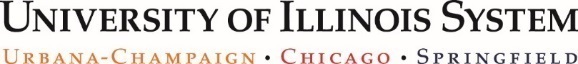 Proposals Reporting UniverseQuick Reference GuideWho should use this universe?Principal InvestigatorsFinance Business managersSupport departments such as the Office of Vice Chancellor or Office of Sponsored ProgramsWhat types of business questions can I answer using this universe?What proposals are currently pending for a Principal Investigator or Unit?How many proposals were submitted for a specific time for a PI or Unit and how many were funded?Who are all the personnel listed on a Proposal?What is the Sponsor and Funding Source on a proposal?What are various dates and amounts on a proposal?What custom attributes are associated with a proposal?Universe DescriptionThis universe contains proposal information from the Kuali Coeus system commonly referred to myProposals. In addition, Banner organizational hierarchy and Fiscal Year and Period information has been added for filtering purposes.Data Included in Proposals Reporting UniverseProposal Organization hierarchyProposal information such as:Proposal Number, Title, Type, Status, Activity Type, and Indirect RateDates (Receipt, Deadline, Submission, Start, End and Initial End dates)Amounts (Anticipated, Total, Direct, Indirect, and Initial amounts)Pending day measuresPI, Multi-PI and Co-PI name listsCustom Attributes such as HIPAA and SBIR/STTR.Sponsor, Prime Sponsor and Funding SourceUniverse Tips & TricksProposals can be narrowed down to the organization (six-digit organization code); with Campus, College, and Department available as well.Care should be taken when using Custom Attributes as any proposal with multiple codes will create multiple rows of information and may overstate the amounts. 